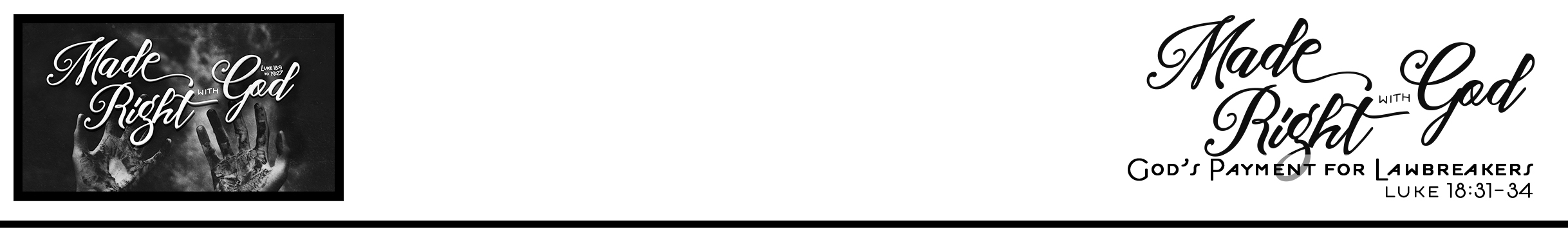 1. Ponder _________________________   (v.31)2. Consider _______________________   (vv.32-33)3. Pray _________________________________   (v.34)Application QuestionsThese questions are provided for your further study and application of today’s sermon. Thoughtfully writing out the answers to these questions will help to drive home the point of today’s study. It is also helpful when you are able to discuss your answers with others. For more information about small groups at Compass Bible Church that utilize these questions as the basis for their weekly discussion, please call the church office at (949) 540-0699 or email us at SmallGroups@CompassChurch.org. 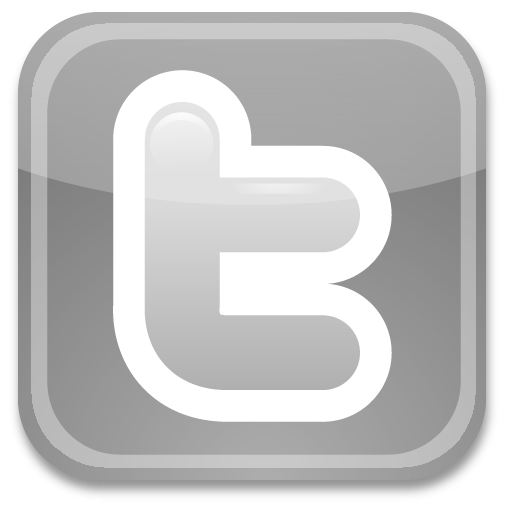 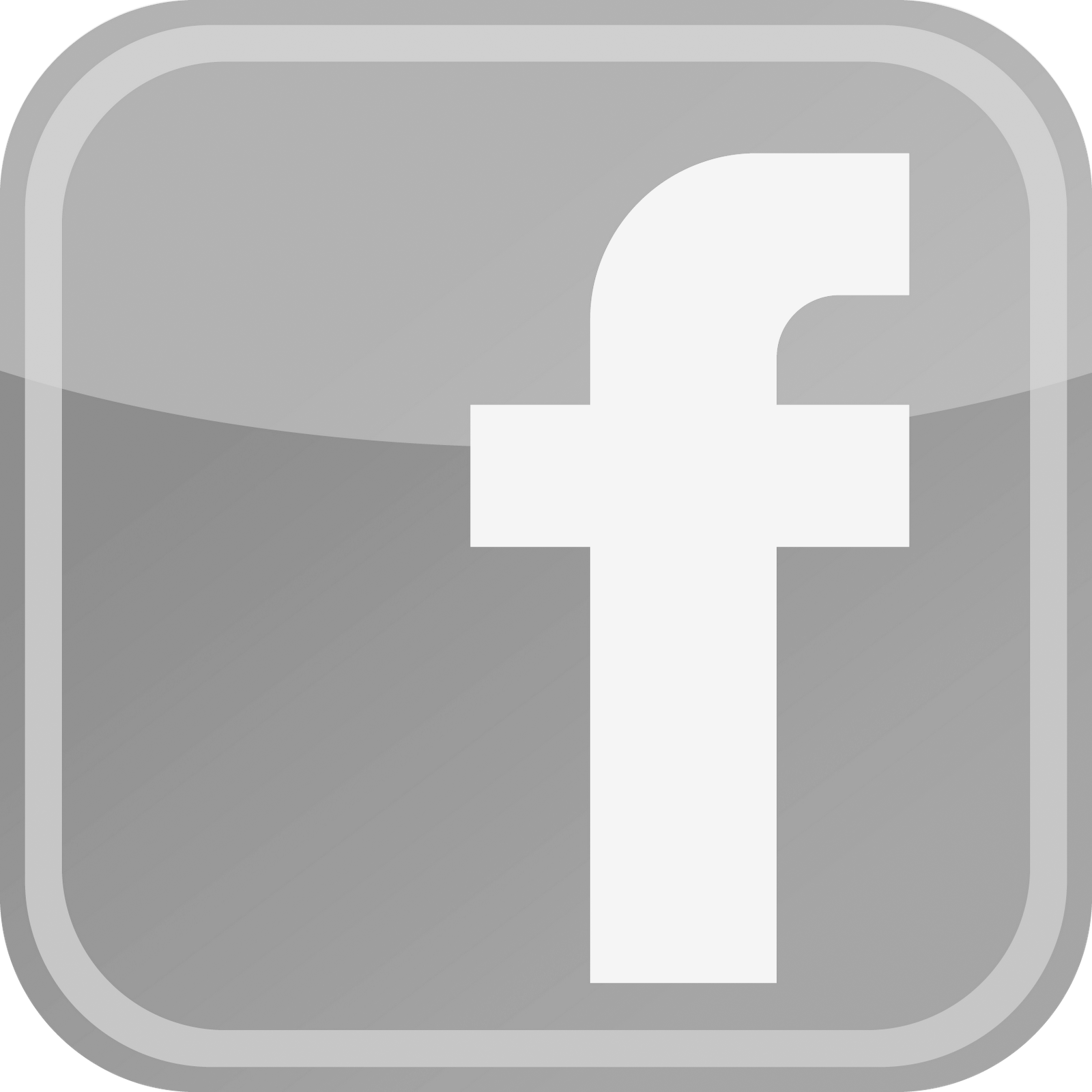 1.	Read 1 Corinthians 1:18-24.  What are some of the reasons the biblical teaching that the perfect Christ died a horrible death on a cross as an actual substitute for sinners is so summarily rejected by the people of this world?2.	Read 1 Peter 2:4-10.  What is the problem with the approach of some Christians to try to “proclaim the excellencies of God” to the world, without ever including any references to sin, the cross, or our need for mercy?3.	Read Matthew 16:21-23.  Even after the cross, how do we Christians sometimes fall into the thinking of Peter in this passage?  What are some current parallels to this scene that show that we want a culturally accepted theology?4.	Read Hebrews 10:1-10.  How might you think differently about your redemption had you spent the first half of your life participating in old covenant sacrificial worship, and the second half worshipping God as a follower of the risen Christ?5.	Read Ephesians 1:7-10.  How can a passage like this help you love and worship God more sincerely?